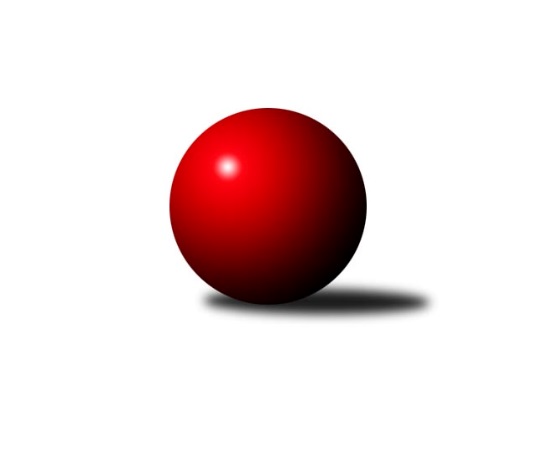 Č.3Ročník 2022/2023	2.10.2022Nejlepšího výkonu v tomto kole: 1744 dosáhlo družstvo: OK MikulášoviceKrajský přebor Libereckého kraje 2022/2023Výsledky 3. kolaSouhrnný přehled výsledků:TJ Kuželky Česká Lípa B	- TJ Spartak Chrastava	5:1	1672:1654	4.5:3.5	28.9.TJ Kuželky Česká Lípa C	- SK Skalice C	4:2	1528:1437	5.0:3.0	28.9.TJ Kovostroj Děčín B	- SK Skalice B	6:0	1653:1535	5.0:3.0	29.9.TJ Doksy B	- TJ Lokomotiva Liberec B	5:1	1648:1605	5.0:3.0	30.9.SK Šluknov B	- TJ Bižuterie Jablonec n.N. B	6:0	1672:1476	7.0:1.0	30.9.OK Mikulášovice	- TJ Sokol Blíževedly	6:0	1744:1490	8.0:0.0	30.9.TJ Doksy A	- TJ Bižuterie Jablonec n.N. A		dohrávka		13.12.Tabulka družstev:	1.	OK Mikulášovice	3	3	0	0	17.0 : 1.0 	21.0 : 3.0 	 1667	6	2.	TJ Kovostroj Děčín B	3	3	0	0	17.0 : 1.0 	18.0 : 6.0 	 1664	6	3.	TJ Doksy B	3	2	0	1	10.5 : 7.5 	14.0 : 10.0 	 1538	4	4.	TJ Kuželky Česká Lípa B	3	2	0	1	10.0 : 8.0 	11.5 : 12.5 	 1669	4	5.	TJ Lokomotiva Liberec B	3	2	0	1	9.0 : 9.0 	11.0 : 13.0 	 1687	4	6.	TJ Kuželky Česká Lípa C	3	2	0	1	9.0 : 9.0 	11.0 : 13.0 	 1524	4	7.	TJ Bižuterie Jablonec n.N. A	1	1	0	0	4.0 : 2.0 	5.5 : 2.5 	 1646	2	8.	TJ Doksy A	2	1	0	1	7.0 : 5.0 	10.0 : 6.0 	 1687	2	9.	TJ Spartak Chrastava	2	1	0	1	6.0 : 6.0 	9.5 : 6.5 	 1654	2	10.	SK Šluknov B	3	1	0	2	10.0 : 8.0 	13.5 : 10.5 	 1627	2	11.	TJ Sokol Blíževedly	3	1	0	2	5.5 : 12.5 	7.0 : 17.0 	 1564	2	12.	SK Skalice C	3	0	0	3	4.0 : 14.0 	6.0 : 18.0 	 1392	0	13.	SK Skalice B	3	0	0	3	3.0 : 15.0 	8.0 : 16.0 	 1457	0	14.	TJ Bižuterie Jablonec n.N. B	3	0	0	3	2.0 : 16.0 	6.0 : 18.0 	 1526	0Podrobné výsledky kola:	 TJ Kuželky Česká Lípa B	1672	5:1	1654	TJ Spartak Chrastava	Jaroslav Košek	 	 187 	 225 		412 	 0:2 	 456 	 	219 	 237		Ludvík Szabo	Jiří Kraus	 	 207 	 203 		410 	 2:0 	 373 	 	171 	 202		Danuše Husáková	Miloslav Pöra	 	 207 	 233 		440 	 1.5:0.5 	 423 	 	207 	 216		Jana Vokounová	Petr Steinz	 	 198 	 212 		410 	 1:1 	 402 	 	178 	 224		Jaroslav Chlumskýrozhodčí: Marek KyzivátNejlepší výkon utkání: 456 - Ludvík Szabo	 TJ Kuželky Česká Lípa C	1528	4:2	1437	SK Skalice C	Pavel Leger	 	 185 	 183 		368 	 0:2 	 373 	 	186 	 187		Rostislav Doležal	Marie Kubánková	 	 177 	 190 		367 	 1:1 	 393 	 	173 	 220		Petr Hňoupek	Libuše Lapešová	 	 189 	 182 		371 	 2:0 	 273 	 	118 	 155		Marek Doležal	Václav Žitný	 	 209 	 213 		422 	 2:0 	 398 	 	200 	 198		Jiří Horníkrozhodčí: Miroslav MalýNejlepší výkon utkání: 422 - Václav Žitný	 TJ Kovostroj Děčín B	1653	6:0	1535	SK Skalice B	Ladislav Bírovka	 	 206 	 233 		439 	 1:1 	 391 	 	210 	 181		Ladislava Šmídová	Jiří Houdek *1	 	 197 	 182 		379 	 1:1 	 377 	 	182 	 195		Petra Javorková	Tomáš Mrázek	 	 209 	 200 		409 	 1:1 	 385 	 	211 	 174		Eduard Kezer st.	Jiří Vokřál	 	 204 	 222 		426 	 2:0 	 382 	 	203 	 179		Ladislav Javorek st.rozhodčí: Marie Čihákovástřídání: *1 od 51. hodu Marie KokešováNejlepší výkon utkání: 439 - Ladislav Bírovka	 TJ Doksy B	1648	5:1	1605	TJ Lokomotiva Liberec B	Václav Bláha st.	 	 220 	 203 		423 	 1:1 	 410 	 	197 	 213		Bohumír Dušek	Petr Mádl	 	 186 	 224 		410 	 1:1 	 403 	 	191 	 212		Jitka Havlíková	Marek Kozák	 	 186 	 232 		418 	 2:0 	 387 	 	165 	 222		Jana Kořínková	Jiří Klíma ml.	 	 196 	 201 		397 	 1:1 	 405 	 	194 	 211		Anton Zajacrozhodčí: Tereza KozákováNejlepší výkon utkání: 423 - Václav Bláha st.	 SK Šluknov B	1672	6:0	1476	TJ Bižuterie Jablonec n.N. B	Petr Tichý	 	 236 	 209 		445 	 2:0 	 353 	 	188 	 165		Daniel Hokynář	Jan Marušák	 	 178 	 181 		359 	 2:0 	 327 	 	161 	 166		Iva Kunová	Anita Morkusová	 	 208 	 219 		427 	 2:0 	 371 	 	187 	 184		Robert Hokynář	Dušan Knobloch	 	 218 	 223 		441 	 1:1 	 425 	 	222 	 203		Josef Kunarozhodčí: Petr TichýNejlepší výkon utkání: 445 - Petr Tichý	 OK Mikulášovice	1744	6:0	1490	TJ Sokol Blíževedly	Miroslav Soukup	 	 217 	 205 		422 	 2:0 	 375 	 	190 	 185		Josef Matějka	Miluše Trojanová	 	 207 	 227 		434 	 2:0 	 346 	 	174 	 172		Ludmila Tomášková	Petr Kalousek	 	 234 	 229 		463 	 2:0 	 403 	 	201 	 202		Alois Veselý	Vojtěch Trojan	 	 199 	 226 		425 	 2:0 	 366 	 	174 	 192		Pavel Hájekrozhodčí: Petr KalousekNejlepší výkon utkání: 463 - Petr KalousekPořadí jednotlivců:	jméno hráče	družstvo	celkem	plné	dorážka	chyby	poměr kuž.	Maximum	1.	Roman Slavík 	TJ Kovostroj Děčín B	466.50	298.5	168.0	1.5	2/2	(505)	2.	Luboš Dvořák 	TJ Lokomotiva Liberec B	458.50	325.0	133.5	4.5	2/3	(493)	3.	Václav Paluska 	TJ Doksy A	446.00	295.0	151.0	3.5	2/2	(474)	4.	Vojtěch Trojan 	OK Mikulášovice	445.00	310.3	134.8	6.3	2/2	(458)	5.	Miroslav Soukup 	OK Mikulášovice	443.75	299.5	144.3	5.3	2/2	(457)	6.	Jiří Přeučil 	TJ Sokol Blíževedly	440.50	305.5	135.0	3.5	2/3	(454)	7.	Jiří Coubal 	TJ Kuželky Česká Lípa B	438.00	295.0	143.0	5.5	2/2	(455)	8.	Ludvík Szabo 	TJ Spartak Chrastava	430.50	295.0	135.5	7.0	2/2	(456)	9.	Jaroslav Košek 	TJ Kuželky Česká Lípa B	428.00	299.0	129.0	6.8	2/2	(468)	10.	Petr Kalousek 	OK Mikulášovice	425.50	301.5	124.0	8.0	2/2	(463)	11.	Petr Tichý 	SK Šluknov B	423.33	281.7	141.7	6.0	1/1	(445)	12.	Václav Bláha  st.	TJ Doksy B	423.25	283.8	139.5	5.5	2/2	(432)	13.	Jiří Tůma 	TJ Bižuterie Jablonec n.N. A	423.00	287.0	136.0	6.0	1/1	(423)	14.	Dušan Knobloch 	SK Šluknov B	422.67	287.3	135.3	6.3	1/1	(441)	15.	Anton Zajac 	TJ Lokomotiva Liberec B	421.00	295.0	126.0	7.0	3/3	(431)	16.	Anita Morkusová 	SK Šluknov B	420.33	289.3	131.0	4.3	1/1	(445)	17.	Zdeněk Vokatý 	TJ Bižuterie Jablonec n.N. A	420.00	307.0	113.0	7.0	1/1	(420)	18.	Dan Paszek 	TJ Kuželky Česká Lípa B	418.00	298.0	120.0	8.5	2/2	(419)	19.	Josef Kuna 	TJ Bižuterie Jablonec n.N. B	417.67	286.7	131.0	7.7	3/3	(436)	20.	Jitka Havlíková 	TJ Lokomotiva Liberec B	416.67	285.0	131.7	7.3	3/3	(448)	21.	Aleš Stach 	TJ Doksy A	416.00	286.0	130.0	4.5	2/2	(432)	22.	Václav Žitný 	TJ Kuželky Česká Lípa C	414.50	289.0	125.5	8.3	2/2	(422)	23.	Marek Kozák 	TJ Doksy B	410.00	295.0	115.0	12.5	2/2	(418)	24.	Alois Veselý 	TJ Sokol Blíževedly	407.67	283.7	124.0	8.7	3/3	(424)	25.	Miloslav Pöra 	TJ Kuželky Česká Lípa B	407.50	297.5	110.0	12.0	2/2	(440)	26.	Jana Kořínková 	TJ Lokomotiva Liberec B	406.67	285.3	121.3	6.3	3/3	(440)	27.	Miroslav Pastyřík 	TJ Bižuterie Jablonec n.N. A	403.00	287.0	116.0	10.0	1/1	(403)	28.	Daniel Paterko 	TJ Bižuterie Jablonec n.N. A	400.00	302.0	98.0	8.0	1/1	(400)	29.	Danuše Husáková 	TJ Spartak Chrastava	397.50	274.0	123.5	9.5	2/2	(422)	30.	Jaroslav Chlumský 	TJ Spartak Chrastava	396.50	284.5	112.0	8.5	2/2	(402)	31.	Josef Matějka 	TJ Sokol Blíževedly	393.33	281.0	112.3	9.7	3/3	(432)	32.	Libuše Lapešová 	TJ Kuželky Česká Lípa C	390.50	263.5	127.0	10.5	2/2	(410)	33.	Daniel Hokynář 	TJ Bižuterie Jablonec n.N. B	389.67	279.7	110.0	11.3	3/3	(440)	34.	Robert Hokynář 	TJ Bižuterie Jablonec n.N. B	384.33	278.0	106.3	13.0	3/3	(410)	35.	Ladislav Javorek  st.	SK Skalice B	384.00	279.7	104.3	11.0	3/3	(403)	36.	Eduard Kezer  st.	SK Skalice B	378.50	264.5	114.0	9.5	2/3	(385)	37.	Petr Hňoupek 	SK Skalice C	363.67	262.3	101.3	15.7	3/3	(393)	38.	Marie Kubánková 	TJ Kuželky Česká Lípa C	362.75	266.5	96.3	16.8	2/2	(367)	39.	Jan Marušák 	SK Šluknov B	362.50	249.5	113.0	8.0	1/1	(366)	40.	Martin Foltyn 	SK Skalice C	358.00	274.5	83.5	17.0	2/3	(376)	41.	Pavel Hájek 	TJ Sokol Blíževedly	356.00	250.0	106.0	10.5	2/3	(366)	42.	Věra Navrátilová 	SK Šluknov B	356.00	273.0	83.0	19.0	1/1	(356)	43.	Pavel Leger 	TJ Kuželky Česká Lípa C	354.25	257.8	96.5	15.8	2/2	(368)	44.	Ludmila Tomášková 	TJ Sokol Blíževedly	348.00	256.5	91.5	17.0	2/3	(350)	45.	Filip Doležal 	TJ Doksy B	346.50	252.0	94.5	16.0	2/2	(356)	46.	Miroslava Löffelmannová 	SK Skalice B	330.50	255.0	75.5	20.5	2/3	(359)	47.	Jitka Vlasáková 	SK Skalice C	329.00	254.5	74.5	18.5	2/3	(332)	48.	Iva Kunová 	TJ Bižuterie Jablonec n.N. B	320.50	231.0	89.5	13.5	2/3	(327)	49.	Petra Javorková 	SK Skalice B	318.50	248.0	70.5	26.0	2/3	(377)		Jiří Kuric 	TJ Doksy A	467.00	302.0	165.0	3.0	1/2	(467)		Karel Mottl 	TJ Spartak Chrastava	435.00	285.0	150.0	5.0	1/2	(435)		Miluše Trojanová 	OK Mikulášovice	434.00	301.0	133.0	8.0	1/2	(434)		Antonín Hrabě 	TJ Kovostroj Děčín B	432.00	288.0	144.0	2.0	1/2	(432)		Ladislav Bírovka 	TJ Kovostroj Děčín B	430.50	290.0	140.5	4.5	1/2	(439)		Jana Vokounová 	TJ Spartak Chrastava	423.00	303.0	120.0	7.0	1/2	(423)		Jiří Vokřál 	TJ Kovostroj Děčín B	420.00	296.5	123.5	8.0	1/2	(426)		Tomáš Mrázek 	TJ Kovostroj Děčín B	415.50	295.5	120.0	5.0	1/2	(422)		Bohumír Dušek 	TJ Lokomotiva Liberec B	410.00	268.0	142.0	2.0	1/3	(410)		Petr Steinz 	TJ Kuželky Česká Lípa B	410.00	303.0	107.0	11.0	1/2	(410)		Jiří Kraus 	TJ Kuželky Česká Lípa B	410.00	304.0	106.0	16.0	1/2	(410)		Petr Tregner 	SK Skalice B	404.00	271.0	133.0	6.0	1/3	(404)		Jiří Horník 	SK Skalice C	398.00	292.0	106.0	12.0	1/3	(398)		Jiří Klíma  ml.	TJ Doksy B	397.00	282.0	115.0	9.0	1/2	(397)		Radek Kozák 	TJ Doksy A	397.00	285.0	112.0	5.0	1/2	(397)		Jaroslava Vacková 	TJ Doksy A	394.00	279.0	115.0	7.0	1/2	(394)		Jakub Šimon 	TJ Doksy A	392.00	289.0	103.0	9.0	1/2	(392)		Ladislava Šmídová 	SK Skalice B	391.00	280.0	111.0	14.0	1/3	(391)		Libor Křenek 	SK Skalice C	390.00	292.0	98.0	13.0	1/3	(390)		Zdeněk Tříško 	OK Mikulášovice	389.00	283.0	106.0	9.0	1/2	(389)		Petr Dvořák 	TJ Kuželky Česká Lípa C	380.00	293.0	87.0	22.0	1/2	(380)		Rostislav Doležal 	SK Skalice C	373.00	255.0	118.0	14.0	1/3	(373)		Petr Veselý 	TJ Kovostroj Děčín B	370.00	264.0	106.0	18.0	1/2	(370)		Petr Mádl 	TJ Doksy B	369.00	268.5	100.5	15.5	1/2	(410)		Jaroslava Kozáková 	SK Skalice B	368.00	275.0	93.0	17.0	1/3	(368)		Ludvík Kvasil 	OK Mikulášovice	368.00	281.0	87.0	14.0	1/2	(368)		Václav Bláha  ml.	TJ Doksy B	368.00	282.0	86.0	20.0	1/2	(368)		Adam Patočka 	TJ Bižuterie Jablonec n.N. B	363.00	255.0	108.0	14.0	1/3	(363)		Monika Soukupová 	OK Mikulášovice	316.00	238.0	78.0	17.0	1/2	(316)		Michal Valeš 	TJ Doksy B	316.00	244.0	72.0	19.0	1/2	(316)		Milan Hňoupek 	SK Skalice C	278.00	200.0	78.0	19.0	1/3	(278)		Marek Doležal 	SK Skalice C	273.00	204.0	69.0	31.0	1/3	(273)Sportovně technické informace:Starty náhradníků:registrační číslo	jméno a příjmení 	datum startu 	družstvo	číslo startu
Hráči dopsaní na soupisku:registrační číslo	jméno a příjmení 	datum startu 	družstvo	25177	Jiří Klíma ml.	30.09.2022	TJ Doksy B	Program dalšího kola:4. kolo5.10.2022	st	17:00	TJ Kuželky Česká Lípa B - TJ Bižuterie Jablonec n.N. A	6.10.2022	čt	17:00	TJ Bižuterie Jablonec n.N. B - TJ Lokomotiva Liberec B	6.10.2022	čt	17:00	TJ Spartak Chrastava - TJ Sokol Blíževedly	7.10.2022	pá	17:00	SK Šluknov B - SK Skalice C	7.10.2022	pá	17:00	TJ Doksy B - TJ Kovostroj Děčín B	7.10.2022	pá	17:00	OK Mikulášovice - TJ Kuželky Česká Lípa C	8.10.2022	so	9:00	TJ Doksy A - SK Skalice B	Nejlepší šestka kola - absolutněNejlepší šestka kola - absolutněNejlepší šestka kola - absolutněNejlepší šestka kola - absolutněNejlepší šestka kola - dle průměru kuželenNejlepší šestka kola - dle průměru kuželenNejlepší šestka kola - dle průměru kuželenNejlepší šestka kola - dle průměru kuželenNejlepší šestka kola - dle průměru kuželenPočetJménoNázev týmuVýkonPočetJménoNázev týmuPrůměr (%)Výkon1xPetr KalousekMikulášovice4631xVáclav PaluskaDoksy A118.314572xVáclav PaluskaDoksy A4571xJiří KuricDoksy A118.054562xJiří KuricDoksy A4561xPetr KalousekMikulášovice116.514631xLudvík SzaboChrastava4561xPetr TichýŠluknov B114.014451xPetr TichýŠluknov B4451xDaniel PaterkoJablonec A113.134371xDušan KnoblochŠluknov B4411xDušan KnoblochŠluknov B112.98441